Na prodej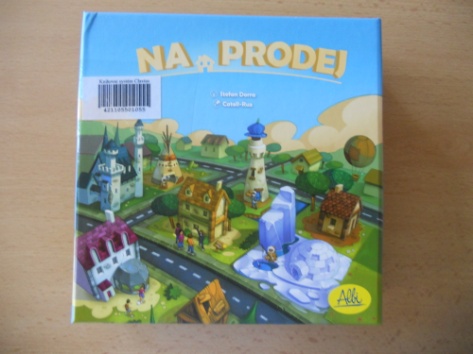 Počet hráčů:    3 – 6Věk:    8+Hrací doba:    30 minutCena:    177 KčAnotace:Vzrušující společenská hra, ve které se ukáže váš obchodnický duch. Nejdříve se snažíte       na dražbě co nejlevněji nakoupit nemovitosti a posléze co nejdráž prodat. Jak snadné! Vyzkoušejte si, jak pevné nervy při dražení máte a jak dobře dokážete odhadnout své soupeře!Hra obsahuje:30 karet domů30 karet šeků84 mincíPravidla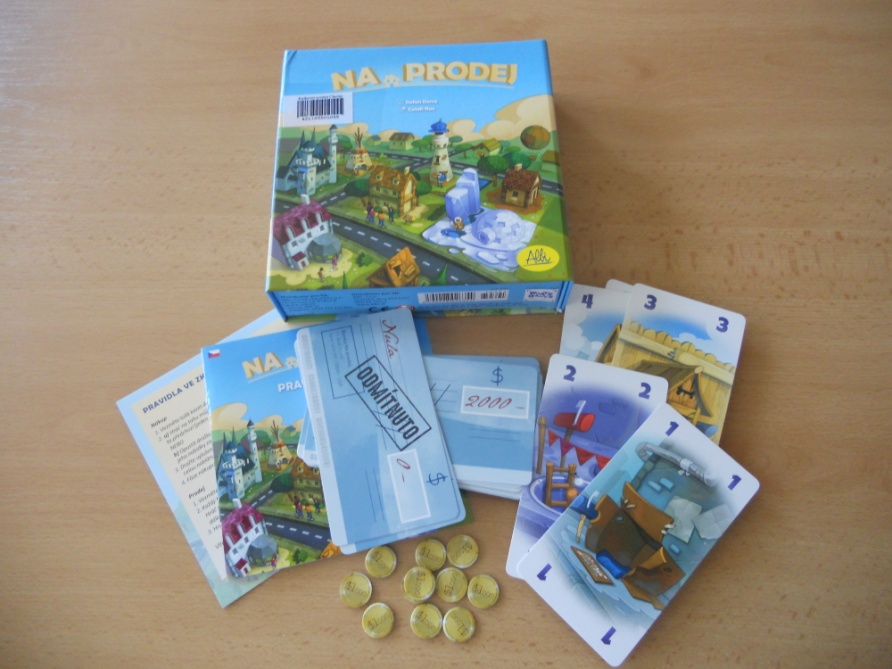 